813Handbrause G 1/2B 5-strahlig verchromtArt. 813 AusschreibungstextHandbrause G 1/2B Ø 100.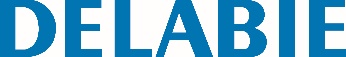 ABS verchromt.5-strahlig: Regenstrahl, Massage, Softstrahl, Regen + Massage, Regen + Soft.Anti-Kalk: Leichte Entkalkung per Hand durch Reiben auf den Noppen.